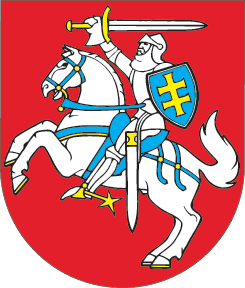 LIETUVOS RESPUBLIKOSADMINISTRACINIŲ NUSIŽENGIMŲ KODEKSO 417 IR 420 STRAIPSNIŲ PAKEITIMOĮSTATYMAS2017 m. rugsėjo 26 d. Nr. XIII-640Vilnius1 straipsnis. 417 straipsnio pakeitimas 1. Pakeisti 417 straipsnio 3 dalį ir ją išdėstyti taip: „3. Reikalavimo duoti kelią pradedant važiuoti, įvažiuojant į kelią, persirikiuojant ir kitaip keičiant važiavimo kryptį nevykdymas, įvažiavimas į priešpriešinio eismo juostą pažeidžiant Kelių eismo taisyklių reikalavimus, apsisukimas geležinkelio pervažose, vietose, kur kelio matomumas bent viena kryptimi mažesnis kaip 100 metrų, draudimo vairuotojams naudotis mobiliojo ryšio priemonėmis, kai jomis naudojamasi rankomis (išskyrus atvejus, kai stovinčios transporto priemonės variklis išjungtas), nesilaikymasužtraukia baudą vairuotojams nuo šešiasdešimt iki devyniasdešimt eurų.“2. Pakeisti 417 straipsnio 9 dalį ir ją išdėstyti taip: „9. Už šio straipsnio 3, 7 dalyse numatytus administracinius nusižengimus gali būti skiriamas teisės vairuoti transporto priemones atėmimas nuo vieno iki trijų mėnesių. Už šio straipsnio 4 dalyje numatytą administracinį nusižengimą gali būti skiriamas teisės vairuoti transporto priemones atėmimas nuo vieno iki šešių mėnesių. Už šio straipsnio 6 dalyje numatytą administracinį nusižengimą gali būti skiriamas teisės vairuoti transporto priemones atėmimas nuo dviejų iki keturių mėnesių.“2 straipsnis. 420 straipsnio pakeitimasPakeisti 420 straipsnio 1 dalį ir ją išdėstyti taip:„1. Transporto priemonių vairavimas vienu metu ar paeiliui padarant kelis grėsmę eismo saugumui keliančius eismo taisyklių pažeidimus, lenkimas vietose, kuriose pagal Kelių eismo taisykles draudžiama lenkti, vairavimas neteisėtai organizuotose transporto priemonių lenktynėse, pavojingą situaciją sukėlęs (t. y. privertęs kitus eismo dalyvius staigiai keisti judėjimo greitį, kryptį arba imtis kitokių veiksmų savo ar kitų žmonių saugumui užtikrinti) Kelių eismo taisyklių pažeidimas, tokią pat pavojingą situaciją sukėlęs įvažiavimas į priešpriešinio eismo juostą pažeidžiant Kelių eismo taisyklių reikalavimus užtraukia baudą vairuotojams nuo vieno šimto septyniasdešimt iki dviejų šimtų trisdešimt eurų ir neturintiems teisės vairuoti transporto priemones asmenims – nuo trijų šimtų iki šešių šimtų eurų.“Skelbiu šį Lietuvos Respublikos Seimo priimtą įstatymą.Respublikos Prezidentė	Dalia Grybauskaitė